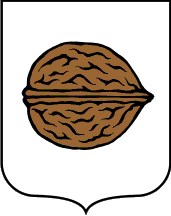 		    OPĆINSKO VIJEĆEKLASA: 021-05/20-01/23URBROJ: 2109/22-02-20-17Orehovica, 27. studeni 2020.g.Z A P I S N I K	sa 24. sjednice Općinskog vijeća Općine Orehovica, održane 27.11.2020. godine u Društvenom domu u Vulariji s početkom u 18:00 sati.	Sjednicu je sazvao zamjenik predsjednika Općinskog vijeća Općine Orehovica Zlatko Orsag pozivom KLASA: 021-05/20-01/23, URBROJ: 2109/22-02-20-1, od 16.11.2020. godine.		Nazočni vijećnici: Erika Baranašić, Goran Ivačić, Želimir Halić, Ivan Krčmar, Zlatko Orsag, Valentina Kocijan, Viktor Pintarić i Branko Sušec.Na sjednici nisu nazočni vijećnici: Nadica Bogdan, Nikola Bukal, Marko Hunjadi, Josip Katanović, Dragutin Klobučarić i Dalibor Kukovec.	Sjednici još prisustvuju: Općinski načelnik Općine Orehovica Franjo Bukal, stručni suradnik za proračun i financije Renata Božek i referenta za opće i upravne poslove i poslove vijeća Hrvoje Goričanec.	Nazočni predstavnici medija:  Bojana Španiček Kanoti iz Lista Međimurje,					 	  Siniša Obadić iz Međimurskih novinaSjednicu je otvorio i vodio zamjenik predsjednika Općinskog vijeća Zlatko Orsag. Pozdravio je sve prisutne, utvrdio da na sjednici prisustvuje 8 od 15 vijećnika, da postoji kvorum te da će sve odluke donesene na ovoj sjednici biti pravovaljane. 	Nakon utvrđivanja kvoruma, predsjedavajući je otvorio aktualni sat u trajanju od 45 minuta.Aktualni sat 	Predsjedavajući je otvorio aktualni sat.	Na aktualnom satu nije bilo pitanja i rasprave pa je isti zaključen.Predsjedavajući je prisutnima predložio dnevni red koji su vijećnici primili uz poziv za sjednicu.D N E V N I   R E DPrihvaćanje zapisnika sa 23. sjednice Općinskog vijeća Općine Orehovica;Donošenje Proračuna Općine Orehovica za 2021. godinu i projekcije za 2022. i 2023. godinu sa planom razvojnih programa za razdoblje 2021.-2023. godinu,Donošenje Odluke o izvršavanju proračuna Općine Orehovica za 2021. godinu,   Donošenje Odluke o Programu građenja objekata komunalne infrastrukture i kapitalnih objekata u Općini Orehovica za 2021. godinu,   Donošenje Odluke o Programu održavanja komunalne infrastrukture na području Općine Orehovica za 2021. godinu,Donošenje Odluke o sredstvima za ostvarivanje novčanih pomoći i socijalnih usluga građana i kućanstava u 2021. godini,   Donošenje Programa financiranja javnih potreba u kulturi i športu u 2021. godini,   Donošenje Programa korištenja sredstava naknade za ozakonjenje nezakonito izgrađenih zgrada na području Općine Orehovica za 2021. godinu,	Donošenje Programa korištenja sredstava od raspolaganja poljoprivrednim zemljištem Republike Hrvatske na području Općine Orehovica za 2021. godinu;Donošenje Odluke o raspoređivanju sredstava za financiranje političkih aktivnosti u 2021.  godiniDonošenje Odluke o otpisu dospjelih a nenaplativih potraživanja fizičkih i pravnih osoba,Donošenje Odluke o donošenju plana djelovanja u području prirodnih nepogoda na području Općine Orehovica za 2021. godinuDonošenje Odluke o III. izmjeni i dopuni Odluke o općinskim porezima Općine Orehovica,Informacija:Informacija o promjeni cijene usluge crpljenja, odvoza i zbrinjavanja fekalija iz septičkih, sabirnih i crnih jama na području Općine OrehovicaRazno.	Pristupilo se glasovanje o dnevnom redu. Dnevni red je usvojen jednoglasno.	Ad.1. Prihvaćanje zapisnika sa 23. sjednice Općinskog vijeća Općine Orehovica			Predsjedavajući otvara raspravu.	Rasprave nije bilo.	Zapisnik sa 22. sjednice Općinskog vijeća Općine Orehovica je prihvaćen jednoglasno.	Ad.2. Donošenje Proračuna Općine Orehovica za 2021. godinu i projekcije za 2022. i 2023. godinu sa planom razvojnih programa za razdoblje 2021.-2023. godinu	Predsjedavajući navodi materijale koje su vijećnici zaprimili vezane uz ovu točku te upućuje općinskog načelnika na detaljnije pojašnjenje. Općinski načelnik pozdravlja sve prisutne i zahvaljuje Jedinstvenom upravnom odjelu Općine Orehovica kao i svim prisutnima koji su pridonijeli sastavljanju proračuna, smjernica i obrazloženja. Općinski načelnik najprije naglašava kako je proračun  jedan od najvažnijih dokumenata koji se donosi na razini jedinice lokalne samouprave, akt kojim se utvrđuju prihodi i primici te rashodi i izdatci jedinice lokalne samouprave. Navodi da Jedinstveni upravni odjel, zajedno s općinskim načelnikom sukladno zakonskoj regulativi i u propisanom roku, dostavlja prijedlog proračuna predstavničkom tijelu, odnosno Općinskom vijeću. Iznosi kako je prethodno održan sastanak Odbora za financije gdje su detaljno raspravljeni prihodi, primitci, rashodi i izdatci te sukladno tome općinski načelnik nastoji usmjeriti proračun k realnom proračunu, odnosno prilagoditi proračun za 2021. godinu nastaloj situaciji u vezi s pandemijom COVID-19 i očekivanim događanjima koja bi mogla nastati zbog navedene pandemije. Upućuje vijećnike na iznos od 11.812.000,00 kn i navodi da taj iznos predstavlja realnih 70%, no naglašava da su pojedini projekti iz 2020. godine sufinancirani te da će se to nastojati ostavariti i u 2021. godini. Isto tako proračunom se nastoji zadovoljiti potrebe svih mještana i na taj način osigurati što kvalitetniji život na području Općine Orehovica. Općinski načelnik navodi da smatra da su vijećnici imali dovoljno vremena za proučiti dostavljene im materijale i da pod time ne misli na same brojeve sadržane u proračunu, već dijelove u kojima je točno vidljivo kuda će se prihodovana sredstva utrošiti. Ukoliko će biti moguće i na koji način, na sljedećoj sjednici općinskog vijeća u prosincu, biti će raspravljen rebalans proračuna, s obzirom na trenutno stanje, predviđa se oko 3.000.000,00 kn viška te se i taj iznos također uvrštava u proračun za trošenje na predviđene projekte i drugo. Općinski načelnik završava objašnjenje i upućuje vijećnike na postavljanje pitanja u vezi proračuna kako bi on i stručna suradnica za proračun i financije Renata Božek na njih odgovorili što kraće i kvalitetnije.	Predsjedavajući navodi kako su članovi Odbora na održanom sastanku Odbora za financije ukratko raspravili sve stavke prijedloga proračuna, utvrdili su da je uredno i točno izrađen, sukladno prihodima i rashodima i kako Odbor za financije predlaže Općinskom vijeću Općine Orehovica usvajanje proračuna Općine Orehovica za 2021. godinu i projekcije za 2022. i 2023. godinu sa planom razvojnih programa za razdoblje 2021.-2023. godine.	Predsjedavajući otvara raspravu.	Vijećnik Branko Sušec naglašava da sama izrada proračuna kao planskog dokumenta iziskuje puno posla i da prema uvidu u dostavljene materijale smatra da sredstva sadržana u proračunu predstavljaju stvarne potrebe. Iznosi da prijedlog proračuna i ostala objašnjenja sadržana u materijalima mogu imati i edukativnu svrhu i da smatra da je zadovoljan prijedlogom proračuna te da je i sama projekcija za 2022. i 2023. uzastopno u uzlaznoj putanji. Navodi kako svake godine upućuje da se više sredstva izdvoji za udruge civilnog društva, no s obzirom da se ove godine u tom području moglo jako malo raditi i s obzirom na trenutno moguće aktivnosti, koje su praktički nikakve, smatra predloženi proračun realnim, odnosno sukladnim trenutnoj situaciji. Iznosi da u području izgradnje i samog širenja, pandemija COVID-19 toliko ne smeta, tako da smatra da su sredstva pravilno raspoređena, i po sektorima i po naseljima te pohvaljuje općinskog načelnika, Jedinstveni upravni odjel Općine Orehovica i sve koji su sudjelovali u izradi prijedloga proračuna Općine Orehovica za 2021. godinu i projekcije za 2022. i 2023. godinu sa planom razvojnih programa za razdoblje 2021.-2023. godine.	Općinski načelnik navodi kako zna da nemaju svi vremena za detaljno proučavanje dostavljenih materijala, no upućuje vijećnike da za sljedeće vijeće obrate pozornost na podatke sadržane u  objašnjenju gdje je točno definirano, od kuda, zašto i na što će se utrošiti sredstva. Vezano uz Izgradnju parkirališta i pješačke staze s oborinskom odvodnjom kod groblja u Orehovici, koja je bila raspravljena na prošlom sazivu vijeća, navodi da je od tada, u roku od 14, 15 dana poduzeto sve što je bilo moguće kako bi se ostvario povrat potrebnog zemljišta od Republike Hrvatske bez naknade i kako bi se pribavila sva potrebna dokumentacija za prijavu na natječaj. Navodi da je jučer, 26.11.2020., poslana sva dokumentacija potrebna za prijavu na natječaj, odnosno kako bi se ostvarilo sufinanciranje u iznosu od 335.000,00 kn. Također upućuje na stavku održavanja komunalne infrastrukture, za koju je tekuće godine izdvojeno 90.000,00 – 100.000,00 kn, dok za 2021. godinu je izdvojeno 100% više sredstava. Zatim upućuje na stavku sredstva za ostvarivanje novčanih pomoći, socijalne usluge građana i kućanstva koja iznosi 879.000,00 kn i stavka financiranja javnih potreba u kulturi i športu koja iznosi 401.000,00 kn, a da u vezi financiranja programa udruga i društava, u 2020. godini svima je bilo isplaćeno te oni koji su mogli izvršiti vlastite programe će predati izvješće, a oni koji nisu, a odradili su već postupak pripreme, vratili su dio sredstava koji nisu utrošili. Iskazuje nadu da će se u 2021. godini stanje poboljšati te da će udruge i društva moći izvršiti barem neke od svojih aktivnosti i da se tada, navedenim vraćenim sredstvima ponovo financiraju njihovi programi. Ističe da u prijedlogu proračuna ima i prostora za obitelji, mlade obitelji za dodjelu poticaja za uređenje nekretnina u iznosu od 20.000,00 kn. 	Predsjedavajući zaključuje raspravu.	Proračun Općine Orehovica za 2021. godinu i projekcije za 2022. i 2023. godinu sa planom razvojnih programa za razdoblje 2021.-2023. godine prihvaćeni su jednoglasno.	Ad.3. Donošenje Odluke o izvršavanju proračuna Općine Orehovica za 2021. godinu	Predsjedavajući navodi kako je Odluka o izvršavanju proračuna Općine Orehovica za 2021. godinu kao i  prijedlozi odluka sadržanih u sljedećim točkama Dnevnog reda vezane uz sam proračun i da smatra da nema potrebe za dodatnim uvodnim pojašnjenjima.	Predsjedavajući otvara raspravu.	Rasprave nije bilo pa je predsjedavajući zaključuje.	Odluka o izvršavanju proračuna Općine Orehovica za 2021. godinu usvojena je 	jednoglasno.	Ad.4.  Donošenje Odluke o Programu građenja objekata komunalne infrastrukture i kapitalnih objekata u Općini Orehovica za 2021. godinu	Predsjedavajući otvara raspravu.	Rasprave nije bilo pa je predsjedavajući zaključuje.	Odluka o Programu građenja objekata komunalne infrastrukture i kapitalnih objekata u 	Općini Orehovica za 2021. godinu usvojena je jednoglasno.	Ad.5. Donošenje Odluke o Programu održavanja komunalne infrastrukture na području Općine Orehovica za 2021. godinu	Predsjedavajući otvara raspravu.	Rasprave nije bilo pa je predsjedavajući zaključuje.	Odluka o Programu održavanja objekata komunalne infrastrukture i kapitalnih 	objekata u Općini Orehovica za 2021. godinu usvojena je jednoglasno.	Ad.6. Donošenje Odluke o sredstvima za ostvarivanje novčanih pomoći i socijalnih usluga građana i kućanstava u 2021. godini	Predsjedavajući navodi da je prijedlog Odluke o sredstvima za ostvarivanje novčanih pomoći i socijalnih usluga građana i kućanstava u 2021. godini također u materijalima, gdje je vidljivo da je za navedene potrebe izdvojeno blizu 900.000,00 kn te da je pola tog iznosa izdvojeno za dječji vrtić.	Predsjedavajući otvara raspravu.	Vijećnik Branko Sušec navodi da se želi zahvaliti Općini Orehovica, kao ravnatelj škole, iz razloga daje  Općina Orehovica  jedna od rijetkih u Međimurju gdje roditelji ne plaćaju troškove prehrane u školi, već njihovu prehranu, uz projekt u koji je uključena škola, sufinancira Općina Orehovica, tako da škola ne mora sakupljati navedena sredstva.	Predsjedavajući zaključuje raspravu.	Odluka o sredstvima za ostvarivanje novčanih pomoći i socijalnih usluga građana i 	kućanstava u 2021. godini usvojena je jednoglasno.	Ad.7. Donošenje Programa financiranja javnih potreba u kulturi i športu u 2021. godini	Predsjedavajući iznosi osnovne podatke o navedenom programu, kao što je iznos sredstava izdvojen za navedene potrebe, koji iznosi oko 400.000,00 kn.	Predsjedavajući otvara raspravu.	Rasprave nije bilo pa je predsjedavajući zaključuje.	Program financiranja javnih potreba u kulturi i športu u 2021. godini usvojen je 	jednoglasno.	Ad.8. Donošenje Programa korištenja sredstava naknade za ozakonjenje nezakonito izgrađenih zgrada na području Općine Orehovica za 2021. godinu	Predsjedavajući ponovo navodi da su podaci u vezi ove točke sadržan u dostavljenim materijalima i navodi da će se prihodovana sredstva utrošiti na dio troškova geodetsko -katastarskih usluga.	Predsjedavajući otvara raspravu.	Rasprave nije bilo pa je predsjedavajući zaključuje.	Program je usvojen jednoglasno.	Ad.9.Donošenje Programa korištenja sredstava od raspolaganja poljoprivrednim zemljištem Republike Hrvatske na području Općine Orehovica za 2021. godinu	Predsjedavajući ponovo upućuje vijećnike na uvid u zaprimljene materijale te navodi kako se u prijedlogu programa predviđa prihod u iznosu od 35.000,00 kn, od sredstava navedenih u spomenutom programu te da se ta sredstva utroše na geodetsko – katastarsku izmjeru zemljišta.	Predsjedavajući otvara raspravu.	Rasprave nije bilo pa je predsjedavajući zaključuje.	Program je usvojen jednoglasno.	Ad.10. Donošenje Odluke o raspoređivanju sredstava za financiranje političkih aktivnosti u 2021. godini (u daljnjem tekstu: Odluka)	Predsjedavajući upućuje na prijedlog Odluke u materijalima i navodi da je potrebno donijeti navedenu Odluku sukladno zakonskim odredbama te kako se ovom Odlukom  u proračunu osigurava iznos od 1.000,00 kn po svakom članu Općinskog vijeća Općine Orehovica, sukladno Zakonu o financiranju političke aktivnosti, izborne promidžbe i referendum.	Predsjedavajući otvara raspravu.	Rasprave nije bilo pa je predsjedavajući zaključuje.	Odluka je usvojena jednoglasno.	Ad.11. Donošenje Odluke o otpisu dospjelih, a nenaplativih potraživanja fizičkih i pravnih osoba (u daljnjem tekstu: Odluka)	Predsjedavajući naglašava vijećnicima da je ova točka ponovljena od prošle, 23. sjednice Općinskog vijeća Općine Orehovica te da se prema konzultacijama općinskog načelnika s vijećnicima, u privitku prijedloga Odluke nalazi anonimizirani popis osoba čija se potraživanja otpisuju, a da se na kraju materijala nalazi i Izjava o tajnosti i povjerljivosti, nakon čijeg ispunjenja se može ostvariti uvid u neanonimizirani popis koji sadrži puni naziv osoba, odnosno imena i prezimena. 	Predsjedavajući otvara raspravu.	Odluka je usvojena, uz šest glasova za, a dva suzdržana.	Ad.12. Donošenje Odluke o donošenju plana djelovanja u području prirodnih nepogoda na području Općine Orehovica za 2021. godinu (u daljnjem tekstu: Odluka)	Predsjedavajući navodi da se u materijalima nalazi Odluka, a u prilogu Odluke i sam Plan djelovanja na području prirodnih nepogoda na području Općine Orehovica za 2021. godinu, koji je usklađen sa zakonskom regulativom i planom djelovanja za područje Međimurske županije.	Predsjedavajući otvara raspravu.	Rasprave nije bilo.	Odluka je jednoglasno usvojena.	Ad.13. Donošenje Odluke o III. izmjeni i dopuni Odluke o općinskim porezima Općine Orehovica	Općinski načelnik objašnjava da s obzirom na mali broj ugostiteljskih objekata i njihovo slabo poslovanje, uzrokovano pandemijom korona virusa, porez na potrošnju alkoholnih pića (vinjak, rakiju i žestoka pića), prirodnih vina, specijalnih vina, piva i bezalkoholnih pića u ugostiteljskim objektima na području Općine Orehovica neće se plaćati u 2021. godini.	Predsjedavajući otvara raspravu.	Rasprave nije bilo.	Odluka je jednoglasno usvojena.	Ad.14. Informacija:	a)	Informacija o promjeni cijene usluge crpljenja, odvoza i zbrinjavanja fekalija iz septičkih, sabirnih i crnih jama na području Općine Orehovica	Općinski načelnik navodi da je zaprimljen zahtjev obrta za usluge i trgovinu EKO USLUGE VURUŠIĆ, za promjenu cijene usluge crpljenja, odvoza i zbrinjavanja fekalija iz septičkih, sabirnih i crnih jama na području Općine Orehovica prema kojemu bi se cijena povećala s 40 kn na 60 kn po m2 bez PDV-a iz razloga povećanja cijene usluga Međimurskih voda d.o.o. za zbrinjavanje i pročišćavanje otpadnih voda. Općinski načelnik se, zajedno s Savjetom za zaštitu potrošača Općine Orehovica nije složio s novopredloženim cjenikom te je općinski načelnik od koncesionara zatražio novi cjenik, što je i napravljeno. Prema novome cjeniku, cijena bi se povećala s 40 kn na 53 kn po m2 bez PDV-a, što je značajno manje od prvotno zatraženog. Savjet za zaštitu potrošača Općine Orehovica i općinski načelnik su se složili s novopredloženom cijenom te je ta cijena prihvaćena. 	Ad.15. Razno	Općinski načelnik napominje da nakon 18 godina, završava se proces sukcesije s Općinom Mala Subotica, u vezi koje je potpisan sporazum o naknadi troškova za razdoblje od odluke suda i početka participacije sredstava od prodaje stanova, gdje je Općina Orehovica uputila Općini Mala Subotica zahtjev za isplatom 171.014,23 kn. Također navodi da je na razini svih općina Međimurske županije, dogovoreno da za potrebe Županijske bolnice Čakovec, svaka općina izdvoji 9.375,00 kn, za nabavu uređaja za terapiju visokim pritiskom kisika. Navodi da je Općina Orehovica u procesu izrade IV. izmjene i dopune Prostornog plana Općine Orehovica i da je zatražena parcelacija zemljišta pokraj škole za dječji vrtić, veličine 9264 m2 i za objekt koji će biti sufinanciran od strane UNICEF-a, odnosno čiju će izgradnju temelja financirati Općina Orehovica, veličine 1452 m2. Također navodi da u vezi sredstava prikupljenih za humanitarnu akciju “Obitelj Pilić – za obiteljsku kuću”, prikupljena sredstva približno se izjednačavaju s nastalim troškovima obavljenih radova pa će se sukladno trenutnom stanju, otvoreni račun humanitarne akcije naći na takozvanoj pozitivnoj nuli. Općinski načelnik zahvaljuje vijećnicima na dolasku i na strpljenju.	Predsjedavajući otvara raspravu.	Rasprave nije bilo pa je predsjedavajući zaključuje.Završeno u 20:00 sati!Zapisničar:Hrvoje Goričanec							Zamjenik predsjednika Općinskog vijeća								         Zlatko Orsag